ҠАРАР                                                                             ПОСТАНОВЛЕНИЕ2017  йыл 12 октябрь               № 88                12 октября  2017 годаОб утверждении Программы энергосбереженияв сельском поселении Ирсаевский сельсоветмуниципального района Мишкинский районРеспублики Башкортостан на 2017-2019 годы	В соответствии с Федеральным законом  от 06 октября 2003 года № 131-ФЗ «Об общих принципах организации местного самоуправления в Российской Федерации», п.14 статьи 5 Устава сельского поселения Ирсаевский сельсовет муниципального района Мишкинский район Республики Башкортостан, администрация сельского поселения Ирсаевский сельсоветПОСТАНОВЛЯЕТ1.Утвердить Программу энергосбережения   в сельском поселении Ирсаевский сельсовет муниципального района Мишкинский район Республики Башкортостан на 2017-2019 годы» согласно приложению.2. Установить, что в ходе реализации Программы энергосбережения в сельском поселении Ирсаевский сельсовет муниципального  района  Мишкинский  район Республики Башкортостан на 2017-2019 годы» ежегодной корректировке подлежат мероприятия и объемы их финансирования с учетом возможностей средств бюджета поселения.      3. Контроль за исполнением  настоящего постановления оставляю за собой.Глава сельского поселения	А.И. АндрияноваПриложение                                                                                                                                к постановлению администрациисельского поселения                                                                                                       Ирсаевский сельсоветот 12.10.2017 г. № 88                                                                                  ПРОГРАММА ЭНЕРГОСБЕРЕЖЕНИЯВ СЕЛЬСКОМ ПОСЕЛЕНИИ ИРСАЕВСКИЙ СЕЛЬСОВЕТМУНИЦИПАЛЬНОГО РАЙОНА     МИШКИНСКИЙ РАЙОН РЕСПУБЛИКИ  БАШКОРТОСТАН НА 2017-2019 ГГ.Паспорт программы энергосбережения ВведениеЭнергосбережение в ресурсоснабжающих организациях, потребителей ТЭР является актуальным и необходимым условием нормального функционирования, так как повышение эффективности использования ТЭР при непрерывном росте цен на стоимости электрической энергии позволяет добиться существенной экономии как ТЭР, так и бюджетных средств. Анализ функционирования организаций потребителей ТЭР показывает, что основные потери ТЭР наблюдаются: при потреблении электрической энергии. Нерациональное использование и потери энергии и воды оцениваются до 14% - электрической энергии. Соответственно это приводит:1. К росту потребления ТЭР и при непрерывном повышении тарифов на все виды ТЭР, значит, соответственно к повышению расходов на ТЭР.2. И как следствие - к росту "нагрузки" на бюджет сельского поселения, которая определяется дотациями на ТЭР.Программа энергосбережения должна обеспечить снижение потребления ТЭР за счет внедрения данной Программой решений и мероприятий и соответственно перехода на экономичное и рациональное расходование ТЭР во всех элементах сельского поселения,  при полном удовлетворении потребностей в количестве и качестве ТЭР, снизить "пресс" дотаций за энергоресурсы в бюджете  сельского поселения, района и республики.Целями Программы являются:- снижение удельных норм потребления ТЭР в  сельском поселении;        - снижение платежей потребителей за ТЭР, расходов на проведение ремонта инженерных сетей за счет   применения  современных материалов;        - снижение финансовой нагрузки на бюджет за счет сокращения платежей за ТЭР и дотации за фактически  потребленную энергию;- программа 1 - общие задачи энергосбережения,- программа 2 - энергосбережение в системе электроснабжения сельского поселения,Программа 1Общие задачи энергосбереженияОбщие задачи энергосбережения сельского поселения  включают следующее:- проведение энергоаудитов  системы электроснабжения;- проведение организационно-технических мероприятий в системе энергоснабжения сельского поселения;- разработка и принятие специальных нормативных документов для организации и проведения работ по энергосбережению и разработка, внедрение нормативов потребления энергоресурсов;     - проведение информационно-разъяснительной работы с  работниками предприятий и  организаций, потребителей ТЭР.Энергоаудит систем энергоснабжения  сельского поселенияЦелями подпрограммы являются проведение энергоаудита в системах электроснабжения, с целью определения источников энергетических потерь при транспортировке, потреблении ТЭР, их нерационального использования, разработка мероприятий, направленных на создание высокоэффективных систем энергоснабжения  сельского поселения.На основе полученных результатов обследования будут предложены и разработаны технические, организационные предложения и мероприятия по энергосбережению. Как правило, заключения и предложения, полученные по результатам энергоаудита, приводят к коррекции нижеизложенных предложений программы.Для выполнения энергоаудита необходимо:- разработать технические задания на энергоаудит  энергоснабжения сельского поселения;- провести энергоаудит и разработать мероприятия по совершенствованию энергопотребления сельского поселения;Решение задач энергоаудита потребует анализа существующей системы энергоснабжения сельского поселения и реализация энергосберегающих мероприятий требует проведения целого комплекса мероприятий для достижения поставленных целей.                                     Организационно-технические мероприятияЦелью подпрограммы является разработка и проведение организационно-технических мероприятий для проведения работ по энергосбережению:                                               По электроснабжениюОрганизация такой системы электроснабжения, когда потери на каждом участке передачи, преобразования и потребления будут сведены к минимуму.                                      Разработка нормативных документов	Разработка и принятие специальных нормативных документов должно обеспечить неуклонное и постоянное выполнение работ по энергосбережению, применение только современных материалов при строительстве и ремонтных работах, разработку проектов при новом строительстве с обязательным учетом требований энергосбережения. Разработка нормативов потребления ресурсов должна быть максимально приближена к фактическим расходам и пересматриваться через каждые три года.Агитационно-разъяснительная работаПроведение разъяснительной и информационной работы по всем вопросам энергосбережения имеет наиважнейшее значение, так как потери и нерациональное использование ТЭР так или иначе связаны с человеческим фактором. Необходимо внедрить в сознание работников   понятия необходимости экономии энергоресурсов, т.е. сформировать общественное мнение и мнение каждого индивидуума о необходимости энергосбережения, в противном случае ожидаемый эффект от энергосбережения не будет достигнут.Программа 2Энергосбережение в системе электроснабженияЦелью программы является экономия электроэнергии, потребляемой потребителями, уменьшение реактивной составляющей и т.д.Мероприятия по энергосбережению и повышению энергетической эффективности, подлежащие включению в муниципальные программы в области энергосбережения и повышения энергетической эффективности, проведение которых возможно с использованием внебюджетных средств, полученных также с применением регулируемых цен (тарифов), подлежащие проведению на протяжении срока реализации муниципальной программы, начиная с 2014 года:- мероприятия по выявлению бесхозяйных объектов недвижимого имущества, используемых для передачи электрической и тепловой энергии, воды, по организации постановки в установленном порядке таких объектов на учет в качестве бесхозяйных объектов недвижимого имущества и признанию права муниципальной собственности на такие бесхозяйные объекты недвижимого имущества;- мероприятия по организации порядка управления (эксплуатации) бесхозяйными объектами недвижимого имущества, используемыми для передачи электрической и тепловой энергии, воды, с момента выявления таких объектов;- мероприятия по учету в инвестиционных и производственных программах производителей воды мер по энергосбережению и повышению энергетической эффективности;- мероприятия по оптимизации объемов электрической энергии, используемой при передаче (транспортировке) воды;- мероприятия по сокращению потерь воды при ее передаче;- мероприятия по внедрению инноваций и модернизации технологического процесса.	Решение о включении мероприятия в программу принимаются на основании его энергетической и экономической эффективности.	Под энергетической эффективностью мероприятия понимается снижение энергоёмкости конкретной продукции, работ или услуг на территории  муниципального образования в результате внедрения предлагаемого мероприятия в т.у.т. на единицу продукции.К целевым показателям в области энергосбережения и повышения энергетической эффективности относятся следующие показатели:Общие целевые показатели в области энергосбережения и повышения энергетической эффективности:- динамика энергоемкости валового регионального продукта - для региональных программ в области энергосбережения и повышения энергетической эффективности (для фактических и сопоставимых условий);- доля объемов электрической энергии, расчеты за которую осуществляются с использованием приборов учета (в части многоквартирных домов - с использованием коллективных (общедомовых) приборов учета), в общем объеме электрической энергии, потребляемой (используемой) на территории субъекта Российской Федерации, муниципального образования;- доля объемов тепловой энергии, расчеты за которую осуществляются с использованием приборов учета (в части многоквартирных домов - с использованием коллективных (общедомовых) приборов учета), в общем объеме тепловой энергии, потребляемой (используемой) на территории субъекта Российской Федерации, муниципального образования;- доля объемов воды, расчеты за которую осуществляются с использованием приборов учета (в части многоквартирных домов - с использованием коллективных (общедомовых) приборов учета), в общем объеме воды, потребляемой (используемой) на территории субъекта Российской Федерации, муниципального образования;- доля объемов природного газа, расчеты за который осуществляются с использованием приборов учета (в части многоквартирных домов - с использованием индивидуальных и общих (для коммунальной квартиры) приборов учета), в общем объеме природного газа, потребляемого (используемого) на территории субъекта Российской Федерации, муниципального образования;- изменение объема производства энергетических ресурсов с использованием возобновляемых источников энергии и (или) вторичных энергетических ресурсов;- доля энергетических ресурсов, производимых с использованием возобновляемых источников энергии и (или) вторичных энергетических ресурсов, в общем объеме энергетических ресурсов, производимых на территории субъекта Российской Федерации, муниципального образования;- объем внебюджетных средств, используемых для финансирования мероприятий по энергосбережению и повышению энергетической эффективности, в общем объеме финансирования региональной, муниципальной программы.Целевые показатели рассчитываются по годам на период действия Программы.Целевые показатели, отражающие динамику (изменение) показателей, рассчитываются по отношению к значениям соответствующих показателей в году, предшествующем году начала реализации программ, а целевые показатели, отражающие оснащенность приборами учета энергетических ресурсов, рассчитываются в отношении объектов, подключенных к электрическим сетям централизованного электроснабжения, и (или) системам централизованного теплоснабжения, и (или) системам централизованного водоснабжения, и (или) системам централизованного газоснабжения.Целевые показатели в области энергосбережения и повышения энергетической эффективности, отражающие экономию по отдельным видам энергетических ресурсов (рассчитываются для фактических и сопоставимых условий):- экономия электрической энергии в натуральном и стоимостном выражении;- экономия тепловой энергии в натуральном и стоимостном выражении;- экономия воды в натуральном и стоимостном выражении;- экономия природного газа в натуральном и стоимостном выражении.При расчете значений целевых показателей в области энергосбережения и повышения энергетической эффективности в сопоставимых условиях должно учитываться, в том числе изменение структуры и объемов потребления энергетических ресурсов, не связанных с проведением мероприятий по энергосбережению и повышению энергетической эффективности, изменением численности населения субъекта Российской Федерации и муниципального образования.Энергосбережение в системе электроснабжения    БАШҠОРТОСТАН РЕСПУБЛИКАҺЫМИШКӘ  РАЙОНЫМУНИЦИПАЛЬ РАЙОНЫНЫҢИРСАЙ АУЫЛ СОВЕТЫАУЫЛ БИЛӘМӘҺЕХАКИМИӘТЕИрсай ауылы, Мәктәп урамы, 2Тел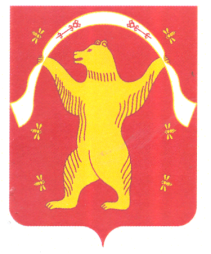 РЕСПУБЛИКА БАШКОРТОСТАНАДМИНИСТРАЦИЯСЕЛЬСКОГО ПОСЕЛЕНИЯИРСАЕВСКИЙ СЕЛЬСОВЕТМУНИЦИПАЛЬНОГО РАЙОНАМИШКИНСКИЙ РАЙОН452344, д. Ирсаево, улица Школьная, 2Тел:2-37-47, 2-37-22Наименование ПрограммыПрограмма энергосбережения на 2017 - 2019 годыОснование для разработки                  Указ Президента Российской Федерации от 04.07.2008 г. № 889 «О некоторых мерах по повышению энергетической и экологической эффективности российской экономики»;Федеральный закон от 23.11.2009 г. № 161-ФЗ «Об энергосбережении и о внесении изменений в отдельные законодательные акты Российской Федерации»;Федеральный закон от 06.10.2003 г. № 131-ФЗ «Об общих принципах организации местного самоуправления в Российской Федерации»;Распоряжение Правительства Российской Федерации от 31.12.2009 г. № 1225 «О требованиях к региональным и муниципальным программам в области энергосбережения и повышения энергетической эффективности»Разработчик Программы                      	            Администрация сельского  поселения Ирсаевский  сельсовет муниципального района Мишкинский район Республики БашкортостанЦель ПрограммыРазработка стратегии развития элементов Инфраструктуры администрации, коммунального хозяйства, которая обеспечит эффективное и  рациональное использование топливно-энергетических ресурсов   (ТЭР), что соответственно  позволит снизить расход бюджетных средств на ТЭР. Разработка научных, технических, организационных предложений и мероприятий, которые обеспечат   устойчивое снижение потребления ТЭР. Сроки реализации                                     2017-2019 годыИсполнители       основных                   мероприятий	 Администрация сельского поселения   Источники финансирования                 Собственные средства бюджета района,    республики, бюджета сельского поселения, средства, сэкономленные в результате выполнения       энергосберегающих мероприятий.Контроль за выполнением                               Администрация сельского поселения Ирсаевский сельсовет муниципального района МишкинскийНаименование мероприятияИсполнительИсточник финансирования      Всего      Всего                   Годы                   Годы                   Годы                   Годы                   Годы                   ГодыНаименование мероприятияИсполнительИсточник финансирования      Всего      Всего      2016      2016     2017     2017    2018    2018Наименование мероприятияИсполнительИсточник финансированияКол.стоиимостьКол.стоиимостьКол.стоиимостьКол.стоиммость   12        3         4 5  6 7   8  9  1011122.1Установка пластиковых окон, дверейАдм.СП Ирсаевский сельсоветБюджет СП1595160132264602.2Замена ламп накаливания на энергосберегающиеАдм.СП Ирсаевский сельсоветБюджет СП3527156208104итого186793464